Контрольно – измерительные материалы по музыке.5 классТест №1 1: Какие термины относятся к музыкальному жанру?БасняБалладаСказка 2: Какие термины относятся к литературному жанру?РомансБаркаролаРоман 3: Какой из музыкальных жанров относится к вокальной музыке?КонцертСимфонияВокализ 4: Какой из музыкальных жанров относится к инструментальной  музыке?ПесняСонатаАрия 5: Какой из музыкальных жанров относится к инструментально-вокальной музыке?КантатаБалетНоктюрн 6: Какой композитор написал симфоническую миниатюру «Кикимора», основой которого стало одно из сказаний русского народа?М.И.ГлинкаП.И.ЧайковскийА.К.Лядов 7: Кто из перечисленных поэтов является автором стихотворения «Снег идет», на которое Г.Свиридов написал одноименную кантату.С.ЕсенинБ.ПастернакА.Пушкин 8: Кого композиторов можно назвать представителями  русской  музыкальной культуры  XIX века?П.И.Чайковский, А.К.Лядов, Н.А.Римский-Корсаков, М.П.МусоргскийВ.А.Гаврилин, Г.В.Свиридов, С.Прокофьев, В.Г.КиктаФ.Шопен, Ф.Шуберт, Э.Григ, Н.Паганини 9: Кто является автором картины (триптих) «Александр Невский»1.	П.Корин2.	В.Серов3.	И.Левитан 10: Какое историческое событие, связанное и именем святого, стало основой для создания одноименных произведений: кинофильма С. Эзенштейна и кантаты С.Прокофьева?1.	Куликовская битва2.	Невская битва3.	Сражение под Бородино 11: Какое из предложенных определений подходит по смыслу к данному определению: Произошло от французского слова «впечатление». Музыка композиторов основана на зрительных образах, наполнена игрой свето-тени, прозрачными, как бы невесомыми красками.1.	Романтизм2.	Классика3.	Импрессионизм 12: Кого из композиторов можно назвать представителем импрессионизма в музыке?1.	Л.Бетховен2.	Э.Григ3.	К.Дебюсси 13: Назовите композитора, вокальное и инструментальное произведение которого имеют одинаковое название.Ф.Шуберт Ф.ШопенВ.А.Моцарт 14: Выберите из предложенного списка  композитора, в творчестве которого тесно переплетаются жанры живописи, музыки, поэзии.И.СтравинскийМ.ЧюрлёнисВ.Кикта 15: Какое из произведений относится к программной музыке?М.И.Глинка, романс «Венецианская ночь»М.П.Мусоргский, фортепианная сюита «Картинки с выставки»С.В.Рахманинов «Вокализ» Ключи к тестуНормы оцениванияЗа каждый правильный ответ – 1 балл«5» - 14 б.;«4» - 10 б.;«3» - 7 б.;«2» - 4 б.Тест №2I. Что общего между музыкой и литературой?II. Что такое вокальная музыка? (выбери букву правильного ответа)А) музыка исполняемая голосомБ) музыка исполняемая инструментамиВ) музыка для пенияГ) музыка для голоса и инструментовIII. РОМАНС – это… (напиши определение)IV. Что такое фольклор? (выбери букву правильного ответа)А) народная мудростьБ) народные песни и сказкиВ) русские народные песниГ)сказки и песни разных народовV. Назовите произведение А.К. Лядова написанное на сказание русского народа (выбери букву правильного ответа)А) «Шехерезада»Б) «Баба Яга»В) «8 русских народных песен»Г) «Кикимора»VI. Как называется произведение Н.А. Римского-Корсакова написанное на сказку «1000 и 1 ночь»VII. Найдите в ряду композиторов и напишите букву правильного ответа:А.К ЛядовН.А.Римский-КорсаковVIII. Какие виды литературы используются композиторами для создания музыкальных произведений: (выбери букву правильного ответа)    А) поэзия;   Б) детективы;      В) рассказы;       Г) былины и мифы.IX.  К миру искусства принадлежат: (выбери букву правильного ответа)А) живопись, литература, математика  Б) музыка, литература, живопись  В) литература, музыка, природаX. Вокализ – это: (выбери букву правильного ответа)А) Музыка, исполняемая хором.   Б) Музыка, исполняемая женским голосом.В) Музыка, исполняемая голосом без слов.Ключи к тесту1. З вук.Литература – это искусство слова, а слова как известно, состоят из звуков и, конечно же, из звуков создаётся музыка.2. Г3. Романс в музыке — вокальное сочинение, написанное на небольшое стихотворение лирического содержания, преимущественно любовного4. Г5. Б6. Шехерезада7. А-Г-Д-В-Б-Е8.А9.Б10. ВНормы оцениванияЗа каждый правильный ответ – 1 балл«5» - 10 б.;«4» - 7 б.;«3» - 5 б.;«2» - ниже 5 б.Тест №31)Прелюдия в переводе это:СоревнованиеВпечатлениеВступление2)Веснянки - это:Жанр народной песниЖанр композиторской песниЖанр симфонической музыки3)Балет – это:Музыкально-театральный жанрМузыкально-драматическое произведение сценарического действия, содержание которого передается при помощи танцаПроизведение для симфонического оркестра   4)Концерт в переводе это:СоревнованиеВпечатлениеВступление5)Живопись – это:Вид искусстваЖанр музыкиЖанр литературы6)Духовная музыка – это:Произведение религиозного содержанияПроизведение для исполнения духовым аркестромРазвлекательная музыка7)Инструментальная музыка – это:Музыка для пенияПроизведение для чтенияМузыка для исполнения на музыкальных инструментах8) Музыка, литература, живопись, хореография, кино, архитектура – это:Жанры музыки Виды искусстваЛитературные жанры9)Симфония – это:Произведение для симфонического оркестраВокальное  произведениеХоровое произведение10)Квартет – это:Ансамбль из трех музыкантов     b) Ансамбль из двух музыкантов     c)  Ансамбль из четырех  музыкантов  Ключи к тестуНормы оцениванияЗа каждый правильный ответ – 1 балл«5» - 10 б.;«4» - 7 б.;«3» - 5 б.;«2» - ниже 5 б.6 классТест №11. Дайте определение понятию «музыкальный образ»_____________________________________________________________________________2. Дайте определение понятию «инструментальная музыка»_____________________________________________________________________________3. В чем отличие песни от романса?_____________________________________________________________________________4. Назовите авторов романса «Я помню чудное мгновенье»_____________________________________________________________________________5. Назовите композиторов, сочинявших романсы_____________________________________________________________________________Тест №2 1. Дайте определение понятию «вокальная музыка»_____________________________________________________________________________2. Дайте определение понятию «романс»_____________________________________________________________________________3. Назовите композиторов, сочинявших романсы_____________________________________________________________________________4. Назовите композитора, сочинившего романс «Сирень»_____________________________________________________________________________5. В чем отличие песни от романса?_____________________________________________________________________________7 классТест №11.Назовите главный жанр в творчестве  М.Глинки: 
А) балет 
Б) песня 
В) опера 2.Оркестровое вступление к опере, балету, музыкальному спектаклю: 
А) баллада 
Б) серенада 
В) увертюра 
3.Как называется музыкальное произведение  Дж.Гершвина:А) «Иван Сусанин»Б) «Князь Игорь»В) «Порги и Бесс»4. Постановщик балета:А) ДирижёрБ) БалетмейстерВ) Капельмейстер5.Наиболее низкий мужской голос:А) ТенорБ) ВокализВ) Бас6. Жорж Бизе:А) Испанский композиторБ) Итальянский композиторВ) Французский композитор7. Выберите правильные утверждения. Соло это:А) Произведение или часть произведения, исполняемая одним певцомБ) Большая группа певцовВ) Ансамбль двух певцов8. Автор балета « Кармен - сюита»: 
А) немецкий композитор Ф.Шуберт 
Б) русский композитор Р.К.Щедрин 
В) польский композитор Ф. Шопен 9.Название последней части спектакля «Гоголь – сюита»: 
А) Адажио 
Б) Финал 
В) Скерцо 
Г) Завещание10. 1904-1987 в годах жил:А) М.П. МусоргскийБ) П.И.ЧайковскийВ) Д.Б.Кабалевский
Ключи к тестуНормы оцениванияЗа каждый правильный ответ – 1 балл«5» - 10 б.;«4» - 7 б.;«3» - 5 б.;«2» - ниже 5 б.
Тест №21.Назовите главный жанр в творчестве Ж.Бизе: 
А) балет 
Б) песня 
В) опера 2. Как называется большой коллектив музыкантов, играющих на различных инструментах симфонические произведения:А) Симфонический оркестрБ) Духовой оркестрВ) Оркестр народных инструментов3. Как называется музыкальное произведение М.Глинки:А) «Иван Сусанин»Б) «Князь Игорь»В) «Порги и Бесс»4.Руководитель оркестра:А) ДирижёрБ) БалетмейстерВ) Капельмейстер5.Наиболее низкий женский голос:А) СопраноБ) Меццо-сопраноВ) Бас6.Какой русский народный инструмент называют «душой народа»?А) БаянБ) РояльВ) Балалайка7.  Выберите правильные утверждения. Хор это:А) Произведение или часть произведения, исполняемая одним певцомБ) Большая группа певцовВ) Ансамбль двух певцов	8.Автор рок-оперы  «Иисус Христос – суперзвезда»:А) немецкий композитор Ф.Шуберт 
Б) русский композитор Р.К.Щедрин 
В) польский композитор Ф Шопен Г) английский композитор Э.Л.Уэббер9.Название первый части спектакля «Гоголь – сюита»: 
А) Адажио 
Б) Увертюра 
В) Скерцо 
Г) Завещание10. 1873-1943 в годах жил:А) П.И.ЧайковскийБ) Д.Б.КабалевскийВ) С.В.РахманиновКлючи к тестуНормы оцениванияЗа каждый правильный ответ – 1 балл«5» - 10 б.;«4» - 7 б.;«3» - 5 б.;«2» - ниже 5 б.8 класс1. Какие жанры русских народных песен ты знаешь?__________________2. Что такое «оркестр»? ________________________________________3. Назовите инструмент – предшественник фортепиано:___________4. Как называется сольный вокальный номер в опере? ____________5. Какие из балетов принадлежат П.И. Чайковскому:А)«Спящая красавица»   Б) «Лебединое озеро»   В)«Золушка»     Г)«Щелкунчик»?6. Как называется форма в музыке, состоящая из темы и ряда измененных повторений: _________________________________7. Кто из русских композиторов окончил Московский корпус, а по окончании был отправлен в трехлетнее кругосветное плавание на клипере «Алмаз»?_________________________________8. Музыка, предназначенная для коллективного шествия это… ______________9.В какой стране родились эти композиторы? Соедините стрелками:А) П.И. Чайковский                                      АвстрияБ) Л. Бетховен                                             НорвегияВ) Э. Григ                                                    РоссияГ) В.А. Моцарт                                             Германия10. Кого из композиторов называют основоположником русской классической школы?А) П.И. Чайковский         Б) М.И. Глинка            В) Н.А. Римский-Корсаков?11. О каком жанре народной песни говорится в стихотворении Н.А. Некрасова: Плечами, грудью и спиной тянул он барку бечевойПолдневный зной его палил, и пот с него ручьями лил.И падал он, и вновь вставал, хрипя, «Дубинушку» стонал…      __________________12. К какой группе симфонического оркестра относятся перечисленные музыкальные инструменты? Соедините их стрелочками:Кларнет      Туба          Фагот      Гобой      Труба     Валторна   Флейта       ТромбонМедные духовые инструменты.                       Деревянно-духовые инструменты13. Какие из музыкальных инструментов входят в состав русского народного оркестра:А) скрипка  Б) свирель     В)   домра       Г) кларнет       Д) балалайка?14. Кто из перечисленных композиторов является бардом?А) Чайковский                 Б) Окуджава                 В) Рахманинов           Г) В.Высотский15.Основным качеством русской народной музыки является:А) маршевость            В) песенность               Б) танцевальность16. Какого композитора называли «чудо-ребенком» 18 века? ___________17.Может ли композитор одной страны использовать в своем творчестве музыку другой страны? (если да, то приведите пример).18. Как называется пение хора или ансамбля без музыкального сопровождения, аккомпанемента? ________________________________19. Какой русский композитор написал много опер на сказочные сюжеты, в числе написанных им опер есть весенняя сказка «Снегурочка» ? ___________20. Какая страна гордится музыкальными произведениями своего национального композитора Э. Грига? _______________________21. Кто из композиторов был глухим? ______________________22. Что, по-вашему, отличает музыку Бетховена от музыки Моцарта?______________________________________________________23. О каком инструменте говорится в загадке? Деревянные пластинкиРазноцветные картинки стучат, звенят -плясать велят!24. Как называется низкий мужской голос? __________________________25. «Душа» музыкального произведения? _____________________26. Кто впервые создал оркестр русских народных инструментов? ________________________________________________________32. Что такое «серенада»?33. Что такое «этюд»?34. На каком инструменте играли народный сказитель былин Баян и былинный герой Садко? __________________________________35.Предшественником современного рояля был ________________________КРИТЕРИИ ОЦЕНКИ:«5» - верно выполнены  30-35 заданий;«4» - верно выполнены  25-30 заданий;«3» - верно выполнены 18- 24 задания.Тест №21.	Назови одну из важнейших форм выражения человеческого мира:А/, искусство;	Б/, наука.2.	Перечисли средства музыкальной выразительности, играющие первостепенную роль
в создании художественного образа музыкального произведения.А/. Б/. В/. Г/.Д/.-----------------------------------------------------------------------------------------------------------------------------------------------------------------------------------------------------------------------------------------------------------------------------------------------------------------------------------------------    3. Назовите композитора, создавшего фортепианный цикл «Детский альбом» . А/. Р. Шуман; Б/. С. Рахманинов; В/. В./. П.Чайковский.Допишите крылатое выражение великого русского композитора А. Рубинштейна: «Вечный солнечный свет в музыке - имя тебе…………………………!	».Назовите музыкальную форму этой схемы: - А- В – А – С – А – Д - А.А/, период;Б/, рондо;В/, простая, двухчастная.6.	Допишите поэтический текст, разученной на уроке песни А. Макаревича.Бывают дни, когда	руки,И нет уже ни	не сил.В такие дни я	с собой в	,И никого	мне не	7.	К какому музыкальному образу относятся эти характерные черты:
Глубокая печаль, одиночество, ничего нельзя вернуть, сильное психологическоенапряжение, отчаяние, буря, смертьА/, эпический;	В/, лирический;Б/, комедийный;.	Г/. драматический.8.	Назовите самый крупный музыкальный жанр, который можно назвать
синтетическим:А/, опера;	Б/, романс;	В/, симфония.9.	Назовите русского композитора-сказочника:А/. А. Бородин;	Б/. Н. Римский-Корсаков;	В/. М. Мусоргский.10.	Кто из русских композиторов написал романс на стихи А.К. Толстого:
«Благословляю вас, леса,Долины, нивы, горы, воды! Благословляю я свободу И голубые небеса.»Ответ………………………Ключи:1 – «А», 2 – Мелодия, ритм, метр, лад, регистр, динамика,  темп, форма, гармония. Фактура, жанр. ( из этих определений в любом порядке перечисления  по буквам ответов).3- «В».4 – Моцарт.5 – «Б».6 – первая строка – «опустишь»    Вторая строка – « музыки»    Третья строка – « был, разлуке»    Четвёртая строка – « помочь, просил»7 – «Г»8 – «А.»9 – «Б».10 – Чайковский.Нормы оцениванияЗа каждый правильный ответ 1 бал, 10 -9  балов – оценка «5», 8 – 6 балов оценка «4», 5 -4 бала оценка «3». 123456789101112131415333131112231113А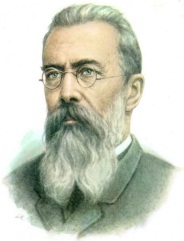 Б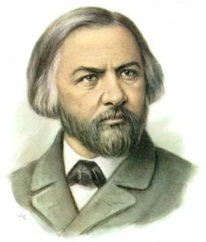  В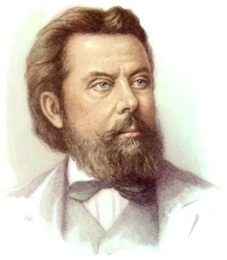 Г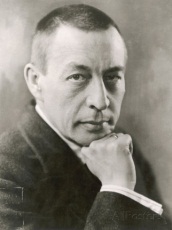 Д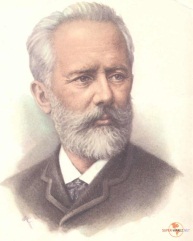 Е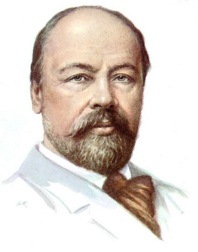 12345678910асббабсбас12345678910асббабсбас12345678910асббабсбас